Сценарий выпускного вечера в 11 классе«Наше детство прощай»Начало перед торжественной частью.Фильм о России. (3-5 мин.)(За кадром слова и музыка) Слова читают выпускники.РОССИЯЧто такое Россия? Это жаркое лето,
Когда много цветов на зелёном лугу,
Когда брызги на море жемчужного цвета,
Когда хлеб созревает и косят траву.Что такое Россия? Это чудная осень,
Когда в небе, курлыча, летят журавли,
Когда шишки созревшие падают с сосен,
Когда кружатся листья до самой земли.Что такое Россия? Это зимняя сказка,
Когда снег серебристый лежит на земле,
Когда мчатся мальчишки с горы на салазках,
Когда виден узор на оконном стекле.Что такое Россия? Это полная жизни,
Счастья, бодрости, радости, света весна,
Когда дождик прохладный на землю вдруг брызнет,Когда лес зашумит, отошедший от сна,
Когда ветер траву молодую волнует,
Когда птицы поют снова в нашем краю.
Я Россию свою, мою землю родную,
Словно мать дорогую, очень нежно 
люблю!Красоты нашей страны – это поля, леса, реки, горы.Гордость нашей страны – это ее народ.Надежда страны – ее дети.Наша гордость и надежда – это наши выпускники.(На экране фотография выпускников на фоне школы)Вед.   И так в зал приглашаются выпускники 2014 года!( Под музыку входят выпускники)Ведущий:Опять июнь на белом свете.На школьной радостной планетеПрирода снова оживает,Звенит, цветет-благоухает.И это чудо в нашем зале,Каких людей мы здесь собрали!Здесь море умных, чистых глаз,Здесь молодость чарует нас.Здесь души полны ожиданьем,Любви нечаянным признаньем.Царит торжественно волненье,Звучит привычное вступлениеДля всех, кто миг сей долго ждал,Да грянет бал, прощальный бал!Торжественная часть. Вручение аттестатов, грамот, благодарственных писем родителям.Выступление директора.После вручения аттестатов. Выключается свет.  Один софит светит у одного микрофона. На сцену выходят родители.Родители:  Ну вот и все! А казалось, что  11 лет в школе – это так долго. Как ступеньки лестницы. И вот наши дети выросли. В памяти первые слова, первые шаги, первый класс. Как плакали всей семьей когда что-то не получалось в школе, как плакали, что не хочется идти в школу. А сейчас плачем что больше не надо отправлять детей в школу.Дорогие наши дети пусть в вашей дальнейшей жизни будет все хорошо. Пусть каждый выберет себе любимую профессию, пусть окружают вас настоящие друзья и пусть счастье найдет вас и не покидает никогда. Удачи вам наши дорогие.Вот позади года вашей учебы…
И первый взлет, и первое падение…
И в этот вечер нам хотелось, чтобы
Запомнили Вы каждое мгновенье…
Пока Вы вместе, классом, еще рядом…
А впереди — далекий, трудный путь.
Но есть возможность добрым, нежным взглядом
Прощенья попросить — за что-нибудь!
Пусть в этот вечер с Вами вновь
Проносятся мгновенья первой встречи.
И первый друг, и первая любовь -
Все вспомнилось в прощальный этот вечер.Огромные слова благодарности хочется сказать педагогам. Все, умеют и знают наши дети это ваша заслуга. Низкий вам поклон дорогие учителя.Софит гаснет. Загорается у другого микрофона. Выходят учителя начальных классов.Учителя начальных классов: Я много лет, учебных лет,
За каждого болею,
И каждый год, расту вам в след,
И с вами молодею.
От каждого храню крупицу,
Ведь вы неповторимы,
Жизнь в фотографиях хранится,
Учеников любимых.
Поверьте, каждого люблю,
И помогу, коль нужно,
Надеюсь, что не зря мой труд,
Не зря стучалась в души.
И как мне хочется сейчас,
Вам пожелать удачи,
Чтоб каждый понял, в сложный час,
Что школа много значит.
Чтобы профессию найти,
Счастливым быть в работе,
Беречь, любить, мечтать в пути,
И быть всегда в почете.
Вы все ребята хороши,
У каждого есть мысли,
Таланты развивать спешить,
Чтоб все успеть по жизни.
Успеть достичь, благих высот,
Успеть помочь, кто просит,
Успеть понять, куда душа зовет,
Успеть простить без злости!В добрый путь наши дорогие дети!Софит выключается. Загорается у другого микрофона. Выходит классный руководитель.Классный руководитель:Вы помните? Конечно, вы всё помните!
Как малышами в 6-й класс пришли.
Друг к другу привыкали постепенно мы,
А время шло… Часы летели, дни…
И вот прошло 6 лет с тех пор, как встретились.
Ох, сколько нами пережито! Страх!
Победы в спорте, в конкурсах. И поражения…
Бывало, вместе топли мы в слезах.
Претензии, упрёки и сомнения
Всегда делили с вами мы на всех.
Командный дух – вот главное отличие.
А с этим ожидал везде успех.
Ребята, Боже мой, когда ж вы выросли?!
Я думала, мы вместе навсегда.
Сегодня поняла, что всё закончилось,
Не будем классом больше никогда.
И пустота, ничем не заполнимая,
Не знаю я, как буду я без вас.
Ведь вы - мой лучший, вы – незаменимый мой,
Ведь вы – мой самый-самый классный класс!
Дорогие друзья! Дорогие наши выпускники! Этот праздник – яркое и волнующее событие для всех собравшихся.Он важен для нас, учителей, для которых каждый выпуск – это рубеж. Ведь мы столько пережили вместе. Расставаясь с вами, мы ощущаем грусть, но одновременно и гордость за каждого из вас.Этот праздник важен для родителей, которые на протяжении 11 лет радовались успехам своих детей, волновались за них, поддерживали их в неудачах и которые много сделали, чтобы этот вечер стал по-настоящему праздничным.И, конечно же, он важен для героев этого праздника. Я говорю герои, а не виновники. Ведь вы преодолели очень важный этап на долгом пути под названием «жизнь».Свою дорогу в жизни человек прокладывает сам, даже если идет вслед за кем-то. Вы уже немало лет в пути, и выпускной вечер – как перекресток. Место встречи, откуда начнется новый отсчет – отсчет километров-дней самостоятельной взрослой жизни.Мы, ваши учителя и родители, старались помочь вам прокладывать собственный путь, помогали в поиске знаний, поддерживали в моменты трудного выбора, а порой и соломку подстилали, чтобы смягчить удары.Мы уверены, что знания, полученные вами в школе, окажутся востребованными. Мы надеемся, что жажда знаний, целеустремленность и стремление к самосовершенствованию помогут вам стать успешными людьми.Пусть та дорога, которую вы выбрали, приведет вас к успеху. Конечно, в пути можно делать привалы, потому что устал, плакать, оттого, что трудно. Но успех ближе от этого не станет. Поэтому – только вперед! Не сходите с маршрута!А достигнув успеха, не забывайте делиться им с близкими. Ведь успех приумножается путем деления.Но все это в будущем, а сегодня здесь, на перекрестке наших дорог, прекрасный праздник – выпускной вечер. Праздник дружбы и верности, красоты и юности. Пусть этот вечер останется в сердце каждого присутствующего добрым и светлым воспоминанием.Песня сюрприз от классного руководителя. Песня  «Самая главная в жизни профессия – быть человеком».Нам от самого порога    Жизнь раскинула пути;    Выбирай свою дорогу    И по ней смелей иди.    Пусть к тебе придёт удача,    Если честно ты прожил.    Пусть судьба тебе назначит    То, чего ты заслужил! Припев: Только помни, только помни         В грохоте-ритме века:         Самая главная в жизни профессия —         Быть человеком.         Только помни, только помни         В грохоте-ритме века:         Самая главная в жизни профессия —         Быть человеком. 2. В жизни прожитой дороги    Очень уж порой круты.    Мы к себе бываем строги,    За собою жгём мосты,    Ненавидим мы и любим,    Разрушаем и творим;    Но в жару и в холод лютый    Мы друг другу говорим Припев. Проигрыш. 3. Пусть к тебе придёт удача,    Если честно ты прожил.    Пусть судьба тебе назначит    То, чего ты заслужил! Припев.Фильм подарок – пожелания от учителей.(Интервью с учителями. )Вопросы учителям.1. Назовите сленговые словечки, которые вы позаимствовали из лексикона ваших учеников.2. Чем вам запомнился 11-й класс?3. Кто был в классе самым-самым?4. Кого из учеников вы можете назвать самой большой головной болью?5. Сколько контрольных работ вы провели в этом классе?6. Если бы вы решили заказать для учеников этого класса музыку, что бы вы выбрали?А сейчас приглашаем нам сцену наших выпускников.Выпускники: Погода - пасмурно-оптимистическая.Вот и все. Догорают свечи.Потухает костер твой и мой.Это наша последняя встреча,Это наш с вами бал выпускной.Вот сейчас вы сидите все вместе –Посмотрите друг другу в глазаИ скажите, но так, чтоб не плакала песня:«Как же ты без меня?»«Как же я без тебя?»- Дорогие наши учителя! Мы часто стояли на этой сцене. Участвовали в концертах, спектаклях, вечерах. А сейчас мы на этой сцене в последний раз.И этот короткий и прощальный мюзикл для вас наши дорогие учителя, родители, друзья.Вот и пришла пора прощанья,
Звенит напутственно звонок…
Мы скажем: «Школа, до свиданья, -
Всему свой час, всему свой срок».
Мы не торопимся проститься,
И во сто крат теперь милей
Нам станут образы и лица
Родных своих учителей.
Но час пришел, — мы это знаем,
И в этот свой особый час
Вас благодарно приглашаем
На школьный бал, на школьный вальс!..Вальс выпускников.(После вальса все остаются на  сцене)Выпускник:Сегодня наконец-то наступил тот день, о котором мы мечтали долгое время, который ждали с нетерпением, видели во сне. Этот день звучит в наших сердцах торжественной, радостной, яркой мелодией. И в эту мелодию органично вливаются ноты грусти и сожаления.Выпускница:Мы уходим из школы и понимаем, что ничего уже не вернуть, не повторить, не изменить. Позади осталась яркая, насыщенная событиями школьная жизнь, где нам прощали проступки и ошибки, где нас понимали, старались помочь, научить, поддержать.Выпускник:Школа стала для нас не только местом, где получают знания, но и, действительно, вторым домом, как ни банально это звучит. Здесь мы дружили, помогали друг другу в решении задачек и жизненных проблем, вместе побеждали и делили горечь поражений, радовались успехам друг друга и старались утешить в беде.И всегда Вы были рядом, всегда были готовы понять и помочь.Выпускница:А мы часто не понимали этого и обижались на Вас, и часто сами Вас обижали. Простите нас за это. Ведь мы были маленькими и глупыми.Выпускник:Вы помогали нам расти и умнеть. Вы учили нас не только читать и считать, но еще учили думать и задумываться, отвечать - не только у доски, но и за свои поступки, и никогда не забывать делать работу над ошибками.Выпускница:Мы не обещаем, что не будем делать ошибок в словах и решениях, мы не обещаем, что станем прославленными и великими, но мы будем всегда помнить Ваши уроки добра, справедливости, толерантности, честности.Выпускник:Мы будем стараться, чтобы в будущем Вам никогда не было за нас стыдно. Мы бережно будем хранить школьные воспоминания не только в фотоальбомах, файлах и на дисках, но и в своих сердцах.Выпускница:В наших душах останется и мелодия сегодняшнего дня, торжественная, яркая с нотками грусти и сожаления. Давайте напишем ее вместе. Каждый из нас добавит в мелодию свою ноту: благодарности, любви, верности, надежды.Эту мелодию мы посвящаем Вам… Песня «Белая сирень»Плачут девчонки, мальчишки вздыхают,
Мамы тихонько слезу вытирают.
Кончилось детство. Как птица вспорхнула, 
Взрослая жизнь нам в глаза заглянула.

Белая сирень нам машет словно птица.
Последний школьный день - он в прошлое умчится.
А мы сейчас сойдем со школьного крылечка, 
Лишь детскую мечту возьмем с собой навечно.

Школьная парта, цветет и тетрадка.
Взгляд на соседку, и лишь бы украдкой.
Здесь мы учились, влюблялись, дружили, 
Над чем-то смеялись, о чём-то грустили

Белая сирень нам машет словно птица.
Последний школьный день - он в прошлое умчится.
А мы сейчас сойдем со школьного крылечка, 
Лишь детскую мечту возьмем с собой навечно.

Вот и закончен урок наш последний.
Всё, что учили, возьмем без сомненья. 
В новую жизнь мы с тобою так просто...
Детство умчалось, и ты стала взрослой.

Белая сирень нам машет словно птица.
Последний школьный день - он в прошлое умчится.
А мы сейчас сойдем со школьного крылечка, 
Лишь детскую мечту возьмем с собой навечно.

Белая сирень нам машет словно птица.
Последний школьный день - он в прошлое умчится.
А мы сейчас сойдем со школьного крылечка, 
Лишь детскую мечту возьмем с собой навечно.

Белая сирень нам машет словно птица.
Последний школьный день - он в прошлое умчится.
А мы сейчас сойдем со школьного крылечка, 
Лишь детскую мечту возьмем с собой навечно.

Лишь детскую мечту возьмем с собой навечно...На сцене остаются два выпускника (девушка и парень).Выпускница: Говорил не рожденный малыш:
“Я боюсь приходить в этот мир...
Столько здесь неприветливых, злых
Глаз колючих, усмешек чужих...

Я замерзну, я там заблужусь,
Я промокну под сильным дождем...
Ну к кому я тихонько прижмусь?
С кем оставшись, побуду вдвоем?...”Выпускник:

Отвечал ему тихо Господь:
“Не печалься, малыш, не грусти...
Ангел добрый, он будет с тобой
Пока будешь мужать и расти...

Будет он тебя нежить, качать,
Наклонясь, колыбельные петь.
Будет крепко к груди прижимать,
Будет крыльями бережно греть.Выпускница:

Первый зуб, первый шаг видеть твой.
И ладошкой слезинки стирать.
А в болезни, склонясь над тобой,
Жар губами со лба убирать...
И когда, начиная взрослеть,
Ты дорогу отыщешь свою.
Ангел будет вослед лишь смотреть,
Повторяя молитву свою...”
Выпускник:
Как же Ангела имя? – Скажи...
Как его мне средь тысяч узнать?
Это вовсе не важно, малыш...
Мамой будешь ты Ангела звать...Выпускница: Дорогие наши мамы, папы, бабушки, дедушки! Спасибо вам за все. За ваши бессонные ночи, за ваши правильные слова за вашу любовь и ласку. Выпускник: Мы часто не замечаем, что наши слова ранят вас, что делаем  многое не так как надо. Мы обязательно исправимся. Набьем шишек, наберемся своего опыта и тогда уже точно будем знать, как вы были правы. Спасибо вам и простите нас.Песня о матери.(Выходят выпускник и выпускница)Выпускница: Я помню, как я боялась идти в школу в первый класс. Была гордой, что стала большая и иду в школу, но боялась ужасно. Когда утром мне мама сделала  хвостики завязала бантики мне казалось, что я сама я красивая и у меня самый красивый букет , а когда пришла в школу то увидела, что мы все одинаково красивые.Выпускник: А я не боялся. И цветы мне несла бабушка, потому что мама сказала, что до школы целыми я их не донесу. Ждал, быстрее бы все закончилось, чтобы пойти погулять. Да! Как недавно и как  давно все это было.Выпускница:Когда-то очень маленьких 
Нас в школу привели, 
Белели наши бантики, 
Букетики цвели. 
И пальчики неловкие 
Писать Вы научили, 
И что такое Родина 
Мы с Вами ощутили! Выпускник:
Кто если попадёт в беду, 
Иль что ещё случится, 
Бежим мы к Вам, как к роднику, 
Живой воды напиться… 
Вы были мамой ласковой, 
С добром, теплом и светом, 
Нам было в классе радостно, 
Ну, как забыть всё это? Выпускница:
А годы — кони серые 
Быстрей — быстрее мчались, 
Учительница первая, 
Как мы по Вам скучали!Спасибо вам Нина Анатольевна и Ирина Валентиновна.Песня для первых учителей.Выходят выпускник и выпускница.Выпускник: А ты помнишь как мы перешли в 5 класс?Выпускница: Я помню, что посмотрев на Ирину Анатольевну когда она проводила классный час 1 сентября  подумала, что как хорошо, что она такая добрая, веселая. Нам точно скучно с ней будет.Выпускник: А я подумал, когда нас отдали Галине Валерьевне в конце 5 класса теперь уж точно должно быть весело с такой творческой натурой в ее лице.Выпускница: И как мы были удивлены, придя 1 сентября в 6 класс, что у нас другой  классный руководитель.Выпускник: И как мы рады, что случилось именно так. Сколько пришлось пройти с нами Светлане Викторовне. Сорванные уроки, разбитые двери, испорченные огнетушители да все и не перечислить.Выпускница: И только ее спокойствие, строгие и одновременно по матерински добрые глаза в следующий раз заставляли нас задуматься прежде чем что либо сделать. Выпускник: А те слова, которые она говорила нам на протяжении стольких лет. « Вы у меня самые лучшие!» И это вселяло надежду и нам  придавало уверенности.Выпускница:О школе вспоминаем мы тепло,И Ваша основная в том заслуга,Ведь нам по жизни очень повезло:Учителем Вы стали нам и другом!Выпускник:И мы всегда равнялись лишь   на Вас,За чуткость бесконечно уважали,И восхищался Вами целый класс,Хотя Вы нас и в строгости держали.Выпускница:Так благодарны мы за то судьбе,Что трудно даже высказать словами,И сами мы завидуем себе,Что нам случилось повстречаться с Вами!Песня для классного руководителя.Выходят все выпускники.Выпускник: Дорогие наши учителя! Вы делали из нас настоящих людей. Вы отдавали нам столько своего душевного тепла, любви и знаний. Мы вас очень любим и за все благодарим.Выпускница:Вот и снова июнь, снова класс выпускной,
Как частицу себя, провожаете в путь.
Благодарность и низкий поклон вам земной,
Потому что душе не давали заснуть!Выпускник:
Будут новые классы и новые дни,
Круговерть школьных будней закружит вас вновь.
Но мы знаем, вам помнится будут они,
В них есть ваша душа, в них есть ваша любовь!Выпускник: Вам желаем здоровья на тысячу лет,
Легких классов, зарплаты побольше и в срок!
Вам терпенья во всем, да поменьше чтоб бед,
Просим вас от души — продолжайте урок!Песня об учителях. Под гитару.Выбегают на сцену пятиклассники.Ученик 1: Ой! Успели. Ребята! Не надо грустить. Мы тоже выпускники. Только начальной школы. Мы займем ваше место и надеемся будем достойной сменой.Ученик 2: А за учителей не беспокойтесь. С нами жизнь у них будет не менее  интересной, чем с вами.Ученик 1: И классному руководителю вашему скучать не придется. Мы берем над ней шефство. И в обиду ее не дадим. Ученик 2: Уж будьте уверены!Ученик 1: Зоветесь вы теперь выпускниками, Как жаль сегодня расставаться с вами! Вы выросли, здесь нечего добавить, Лишь с окончаньем школы всех поздравить!Ученик 2: А пожелать вам хочется так много: Пусть светлым будет путь, легка дорога! Пусть этот праздник - дивный школьный вечер - Подарит теплоту и радость встречи!Выпускники:Как я завидую им. У них так много  интересного всего впереди.А самое главное, что у них есть а у нас уже не будет – это беззаботное детство.Песня «Куда уходит детство» (Можно спеть пятиклассникам)Выпускники:Ну вот и все. Мы прощаемся с тобой любимая  школа. Мы прощаемся с вами, родные наши учителя. И от всей души и от всего сердца мы благодарим администрацию школы и весь педагогический коллектив. Спасибо вам за все.Спасибо тем, кто нас ведёт к познанью,Кто выбрал путь нелёгкий из дорог.Спасибо тем, кто гордо носит званье:Учитель, воспитатель, педагог.Спасибо вам, учителя,За то, что круглая Земля,За Трою и за Карфаген,За бензохлоропропилен,За ЖИ и ШИ, за дважды два,За ваши теплые словаТе, что теперь в себе храним,За все мы вас БЛАГОДАРИМ! 
 Какое гордое призванье –Давать другим образование, –Частицу сердца отдаватьПустые ссоры забывать,Ведь с нами объясняться трудно,Порою очень даже нудноОдно и то же повторять,Тетради ночью проверять.Спасибо вам за то, что выВсегда бывали так правы.Хотим мы пожелать,Чтоб вы не знали бед,Здоровья, счастья на сто лет!За то, что к знаниям вели,На трудности не обратив вниманья,Лишь благодарности одниВам выражаем на прощанье.Мы пожелаем вам добраИ синевы над головами,Побольше радости, тепла,Побед и меньше расставаний.И даже если вдруг всплакнутьВы захотите на прощанье,То знайте, что одиннадцатый классВам говорит лишь: "До свиданья!"Душою красивы и очень добры,Талантом сильны Вы и сердцем щедры.Все Ваши идеи, мечты о прекрасном,Уроки, затеи не будут напрасны!Вы к детям дорогу сумели найти,Пусть ждут Вас успехи на этом пути!Со временем, культурой и искусствомМы в ногу шли к значительным ролям –И кланяемся с добрым, светлым чувствомМудрейшим из людей – учителям!Ах, как быстро взрослеют люди!Не заметно время бежит.Но мы Вас никогда не забудем!Говорим это Вам от души.Все те знания, что получилиМы от Вас, – сохраним, сбережем,Приумножим, и пусть они будутСамым ценным для нас багажом!Вы отдали нам душу и сердце,Научили почти что всему!Мы сегодня хотим поклонитьсяВАМ – учителю своему!!!Хором выпускники: Спасибо вам за все!Финальная песня для учителей и танец.После финальной песни под музыку выпускники дарят цветы учителям и администрации.Выпускник: И на прощание фильм – летопись школьной жизни. Фильм, который называется « Наше детство прощай» (Под песню одноклассники)Я больше не буду на школьном дворе
С портфелем идти в золотом сентябре
Я больше не сяду за парту свою
Я младшим ребятам ее отдаю.

Последний школьный звонок прозвенел
Наверное что - то сказать он хотел
Еще постоим у дверей, а затем
Мы просто из школы уходим совсем...

Припев:
Прощай, школа! Я пью за тебя кока - колу
И очень прошу обо мне вспоминай.
Я верю, для нас не закроешь ты двери
Ах, милая школа, прости и прощай...

2 куплет:
Года пролетели минутой одной
Был первый звонок, а теперь выпускной
Вот вот не сдержу я предательских слез
Спасибо за то, что все было всерьез.

Последний школьный звонок прозвенел,
Наверное что - то спросить он хотел
Еще постоим у дверей, а затем
Мы просто из школы уходим совсем.

Припев.

Мы стоим у самого порога
И учителя грустят. Не надо!
Что же было им трудней?
Нас учить иль провожать...

Прощай, школа! Я пью за тебя кока - колу
И очень прошу обо мне вспоминай.
Я верю, для нас не закроешь ты двери
Ах, милое детство, прости и прощай...

Ах, милое детство, прости и прощай...
Ах, милое детство, прости и прощайБлагодарим своих учителей 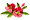 (на мелодию песни И. Круг "Друзьям")Благодарим своих учителей,Пора пришла и слов у нас так много.Учитель, как любовь, всегда от Бога,Порою в жизни ближе нет людей.Пусть иногда пришлось сердиться вам,Но проявляли стойкость вы и жалость,Пусть нам по шее часто доставалось,Подход имели к душам и к сердцам.Благодарны мы всем,Что у нас вы есть!Вы вложили труды в нас свои.И поклон до землиВы примите здесь,Не со зла ведь шалили мы!Спасибо вам за мир у нас в душе,За то, что принимали нас любыми,И часто в наказании щадили,Спасибо, что вы есть у нас уже!Но как нам не хватает суеты!Ах, если бы всё было, как и раньше!Мы, честно, благодарны вам без фальшиПоверьте, наши помыслы чисты.Благодарны мы всем,Что у нас вы есть!Вы вложили труды в нас свои.И поклон до землиВы примите здесь,Не со зла ведь шалили мы!(Тина Рост ■)Песня классному руководителю (на мотив песни Лаймы Вайкуле «Вернисаж»)В десятом классе в первый разМы с Вами встретились, и насВы полюбили очень нежно.Был так красив зелёный класс,Но взгляд еще прекрасней Ваш,Блеск Ваших глаз вселял надежду.Вы как заботливая матьЖелали умными нам стать,Теплом, заботой окружали…Ваш строгий ум и добротаОпорой были нам всегдаВы нам во многом помогалиУчитель наш, любимый наш,Благодарим за все мы Вас,Старанья ваши и словаМы не забудем никогда.Весь наш 11-й классВам говорит: Простите нас,Что Вас невольно огорчали,Что слушались мы не всегдаИ обижались иногда».Но Вы и это понимали,Как за спасением к Вам шли,Вы нам советом помогли,И многое мы осознали.Мы повзрослели – в этом суть.Увы, пришла пора взгрустнутьО невозвратимых школьных днях.Руководитель классный наш,Благодарим за все мы ВасМы школу в сердце сбережемИ к Вам еще не раз еще придем.Классному  руководителю (на мелодию песни В. Добрынина и Л. Дербенева «Кто тебе сказал»)Сегодня мы в глаза,Взглянем вам в глаза,И слова припомним всеИ снова повторим.Жаль, что не вернутьВсех этих дней назад,Жаль, по жизни намТеперь идти одним.Припев:Мы каждый жест,Каждый взгляд вашВ душе бережём,Ваш голос в наших сердцахЗвучит звеня,И пусть из школы мы скороНавеки уйдём,Но ваших солнечных глазТепло храня.Верить не хотимИ думать не хотим,Что придёт разлукаИ забудете вы нас,Вашу добротуМы в памяти храним,Но и вы не забывайтеСвой верный класс.Припев.(М. Пайкова ■)
 Песня «Прощальный совет учителям» ( на мелодию песни из м/ф «Крошка Енот»)От улыбки краше наша жизнь!Пусть на нервах ваша школьная работа.Если вдруг назрел конфликт, сдержись!Улыбайтесь, хоть кричать порой охота.Припев:И тогда навернякаВы в глазах ученикаУважение прочтёте без ошибки,С голубого ручейкаНачинается река,Воспитанье начинается с улыбки.Пусть для виду каждый будет строг,Если вам порой случается запнуться, —Улыбнитесь, это не порок,Если очень захотелось улыбнуться.Припев.Никогда вы все не забывайте,Что улыбка украшала ваше детство,И почаще щедро применяйтеЭто главное техническое средство!Припев.